GUÍA N° 1 DE ARTES VISUALES El puntillismoLa técnica de puntillismo consiste en realizar un dibujo utilizando únicamente punticos y resulta absolutamente sorprendente ver cómo podemos crear sombras, combinar colores, dar volumen únicamente con puntos.Observa los siguientes ejemplos: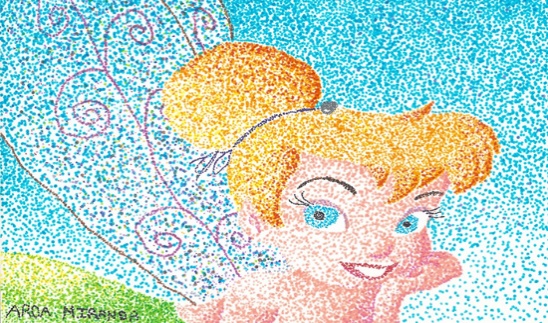 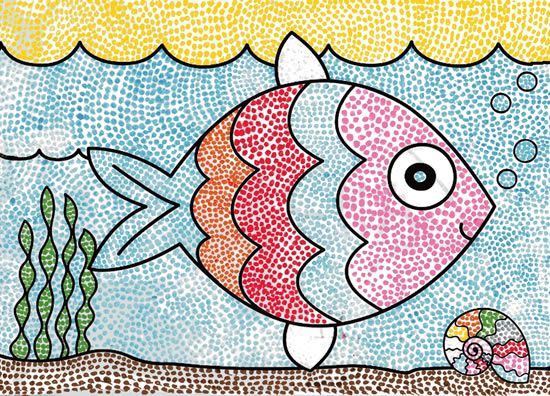 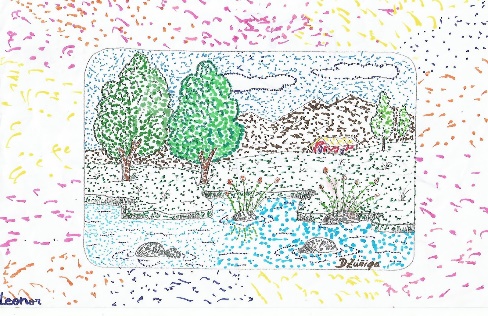 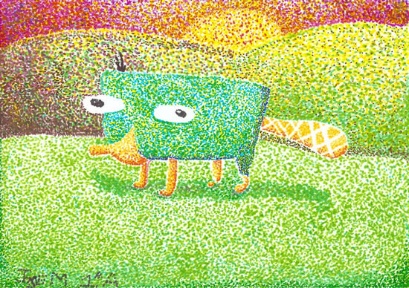 Curso: 3° BFecha: 21-04-21Objetivo de aprendizajeInstrucciones:En tu cuaderno de Artes visuales, block o croquera que utilizas para trabajar en la asignatura, crea un dibujo como se da a conocer en la guía. Luego rellena el dibujo  con la técnica del puntillismo. Para rellenar o pintar tu dibujo, puedes utilizar los lápices de madera, scripto, lápiz pasta de varios colores. Este trabajo deberás enviar mérmelo al correo profe.dsepulvedaa@gmail.com Recordar que en el asunto del correo se debe poner el nombre del alumno, curso y la asignatura. 